Mistrovství České republiky v mažoretkovém sportu 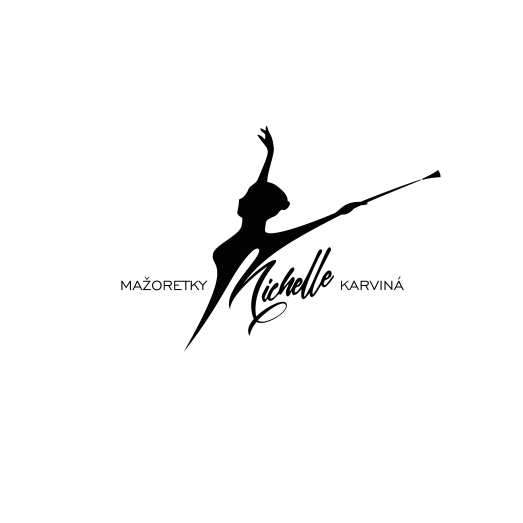 Finále Karviná  20.-21.5.2023 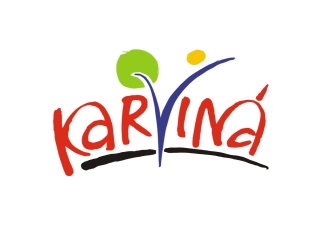 Objednávka ubytování Kontaktní údajeUbytování  adresa: Střední průmyslová škola Karviná                                            Žižkova 1818/1a, 733 01 Karviná-Hranice                        Objednávejte  nejpozději  10.5.2023                        Pouze na e-mail: mcrkarvina@seznam.cz   (objednávky budou přijaty pouze do naplnění kapacity)------------------------                                                                                                         ---------------------------------------        Datum                                                                                                                                      PodpisNázev souboru:Kontaktní osoba:Kontakt:Počet mažoretek + vedoucích:Pátek 19.5 – Sobota 20.5.(uveďte počet osob)Sobota 20.5 – Neděle 21.5.(uveďte počet osob)cena celkemosoba 150/Kč noctělocvična a třídy Střední průmyslová škola v Karviné150 Kč/osoba/noc